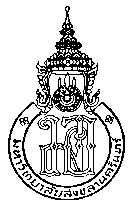 แบบขอส่งวิทยานิพนธ์ฉบับสมบูรณ์ชื่อนักศึกษา (นาย/นาง/นางสาว)……………………………………………………………………………… รหัสนักศึกษา……………………………………….…….หลักสูตร…………………………………………………………………สาขาวิชา…………………………………………………………………แผน/แบบ ………..…..……ได้สอบวิทยานิพนธ์เรื่องภาษาไทย	............................................................………............................................................................…………………………………………ภาษาอังกฤษ ...................................................................................................………................................................................…………..……ผ่านแล้วเมื่อวันที่………………………เดือน………………………………………………พ.ศ………..……………..ขณะนี้ได้แก้ไขวิทยานิพนธ์ตามมติคณะกรรมการสอบวิทยานิพนธ์เรียบร้อยแล้ว จึงขอส่งวิทยานิพนธ์ฉบับสมบูรณ์ดังนี้4.1 วิทยานิพนธ์ฉบับสมบูรณ์ จำนวน 1 เล่ม4.2 แผ่นซีดีที่มีข้อมูลวิทยานิพนธ์ฉบับสมบูรณ์ จำนวน 1 ชุดรูปแบบการจัดพิมพ์วิทยานิพนธ์ วิทยานิพนธ์รูปแบบใหม่ (ปกฟ้า)          วิทยานิพนธ์รูปแบบเดิม (ปกดำ)การเผยแพร่วิทยานิพนธ์หลังจากที่นักศึกษาส่งวิทยานิพนธ์แล้วเป็นเวลา 2 ปี เผยแพร่ทั้งหมด (ตัวเล่มวิทยานิพนธ์ฉบับสมบูรณ์และแฟ้มข้อมูลวิทยานิพนธ์ทางออนไลน์) เผยแพร่เฉพาะตัวเล่มวิทยานิพนธ์ฉบับสมบูรณ์เท่านั้น เผยแพร่เฉพาะบทคัดย่อหมายเหตุ : มหาวิทยาลัยชะลอการเผยแพร่เป็นระยะเวลา 2 ปี เนื่องจากนักศึกษาจำนวนมากแจ้งว่าบทความที่ส่งตีพิมพ์ไปยัง	      		   วารสารถูก Reject เนื่องจากวารสารตรวจพบความซ้ำซ้อนของบทความกับงานวิทยานิพนธ์ที่เผยแพร่ทางอินเทอร์เน็ตวิทยานิพนธ์ฉบับนี้ได้เสนอที่ประชุมวิชาการและตีพิมพ์เผยแพร่ตามเงื่อนไขการสำเร็จการศึกษาแล้ว ดังนี้ ได้ตีพิมพ์เผยแพร่ในวารสาร ดังนี้ (โปรดระบุชื่อผู้วิจัย-ผู้ร่วมวิจัย ชื่อเรื่อง ชื่อวารสาร Vol. No. ปี พ.ศ. หน้า)1…………………………………………………………………………………………………………………………………………………………………………………2………………………………………………………………………………………………………………………………………………………………………………… เสนอผลงานต่อที่ประชุมวิชาการ จำนวน ……… ครั้ง (โปรดระบุชื่อการประชุม วันที่ และสถานที่จัดการประชุม)1…………………………………………………………………………………………………………………………………………………………………………………2…………………………………………………………………………………………………………………………………………………………………………………ลงนาม.................................................................นักศึกษา   	ลงนาม ....................................................อาจารย์ที่ปรึกษาวิทยานิพนธ์หลัก	  (……………………………………………………….)	(………………………….……………….)              ...………./…………………/……………	                               ....………./………………/……………หมายเหตุ  1. กรอกข้อความด้วยการพิมพ์และอยู่ใน 1 หน้ากระดาษเท่านั้นสำหรับบัณฑิตวิทยาลัยสำหรับบัณฑิตวิทยาลัยเรียน  คณบดีบัณฑิตวิทยาลัยเรียน………………………………………………………………………………1.  เพื่อโปรดทราบและโปรดลงนามในวิทยานิพนธ์ที่แนบบัณฑิตวิทยาลัยขอส่งวิทยานิพนธ์จำนวน….1....เล่ม2.  เห็นสมควรส่งวิทยานิพนธ์ฉบับสมบูรณ์พร้อมแผ่นดิสก์เก็ต/ซีดี (ตามที่แนบ) เพื่อใช้เป็นประโยชน์ให้กับสำนักทรัพยากรการเรียนรู้ฯ    จำนวน  1  เล่มแก่ท่าน/หน่วยงานของท่านต่อไปจึงเรียนมาเพื่อโปรดทราบลงนาม	………………………………………….…………ลงนาม	………………………………………….…………(……………………………………………………)(……………………………………………………)…………../……………………./…………..…………../……………………./…………..